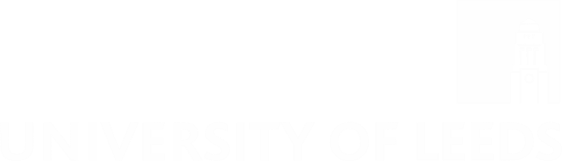 STATEMENT OF CONFIDENTIALITY STATUSFor the hard-copy paper document:It contains no confidential material. Open access if allowed subject to normal University copyright restrictions.It contains confidential material. Access is not permitted unless prior permission has been obtained fromIt contains confidential material. Access restrictions must remain in place indefinitely.It contains confidential material. Access restrictions must remain in place for a period of _____ years ending on _____________ (give date).For any enclosures in paper or electronic form:It contains no confidential material. Open access if allowed subject to normal University copyright restrictions.It contains confidential material. Access is not permitted unless prior permission has been obtained fromIt contains confidential material. Access restrictions must remain in place indefinitely.It contains confidential material. Access restrictions must remain in place for a period of _____ years ending on _____________ (give date).Print Name: ______________ Signed: ______________ Date: ______________